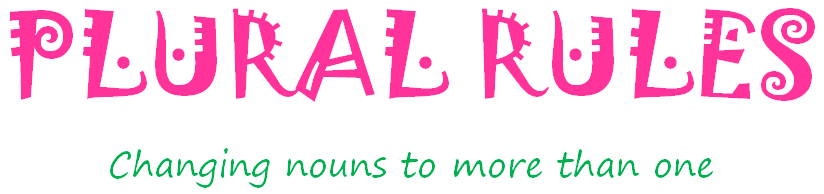 Rule 1Usually just add sOne cat … Ten cats       One table … Four tablesRule 2Words that end in sh, ch, tch, s, ss, x, z, zz…  add es.One dish… many dishes      One watch… Three watchesRule 3Words that end in f or fe… drop the f or fe and add vesOne knife… Six knives      One calf… Eight calvesSome exceptions: chiefs, reefs, chefsRule 4Words that end in o… add esOne potato… Lots of potatoes      A hero… Many heroesSome exceptions: pianos, solos, radios, kangaroos, memos, studios, photos, videosRule 5Words ending in yIf the y is a graph… drop the y and add iesOne lolly… Many lollies      One family… Many familiesIf the y is the last letter of a digraph… just add sOne day… Many days      One key… A bunch of keysRule 6Use the same wordOne fish… Many fish      One sheep… Lots of sheepRule 7 Use a different wordOne foot… Two feet      One mouse… Many mice